Конспект викторины:«Юные знатоки правильного питания»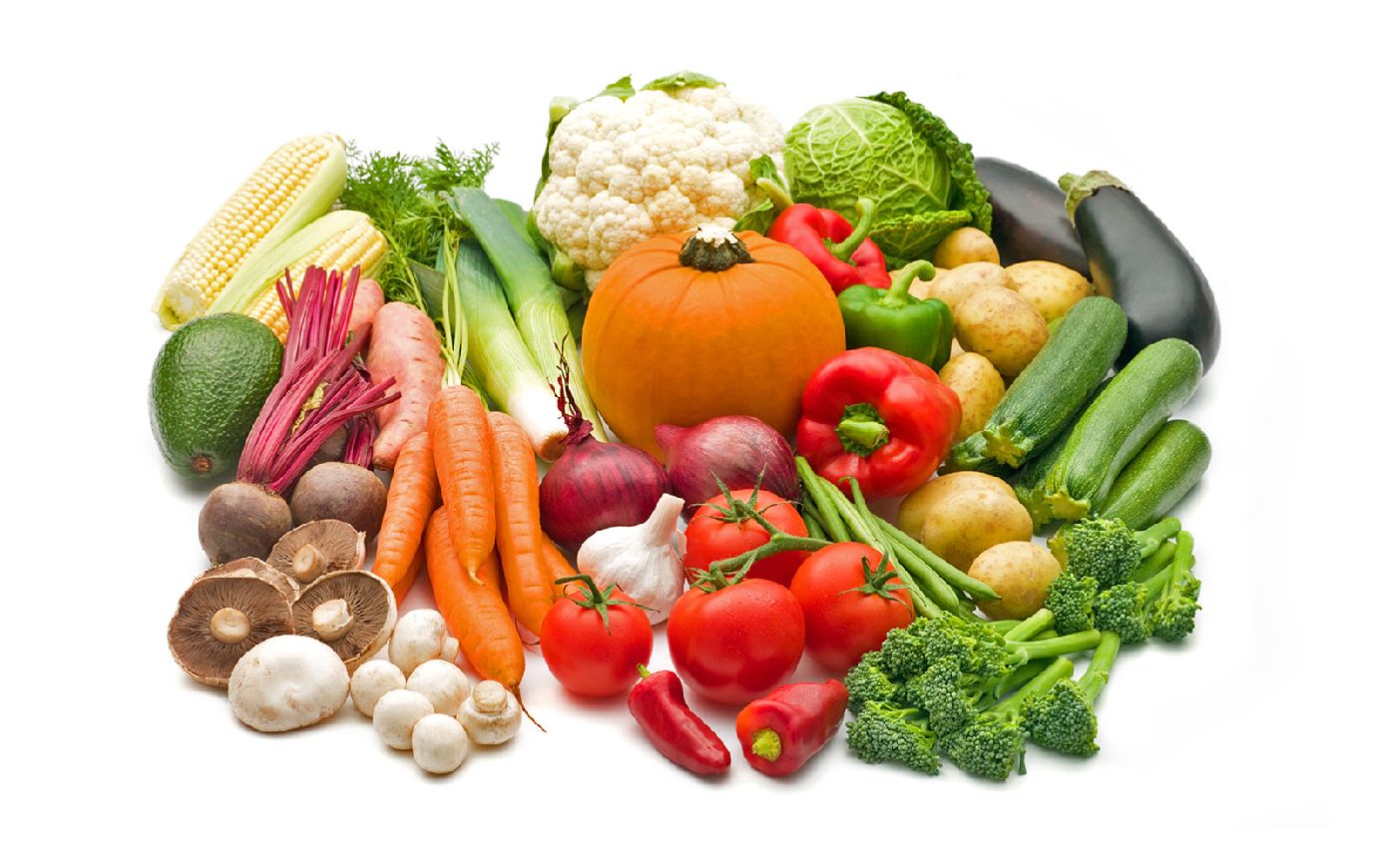                                                                    Подготовила:  воспитательПершина Екатерина ЮрьевнаДзержинск, 2020 г.Цель:  закрепление знаний у детей о правильном питании, как части здорового образа жизни.Задачи:1. Помочь детям понять, что здоровье зависит от правильного питания.2. Закрепить знания о вредных и полезных продуктах, о значении витаминов для здорового организма.3. Закрепить знания культурно – гигиенических правил.4. Развивать у детей творческие способности, их любознательность, познавательную деятельность.Средства: столы и стулья, набор посуды для сервировки стола, набор продуктов для дегустации (на выбор огурец, мандарин, грушу, лук) и шарф.Способы: игровая ситуация, вопросы, беседа, рассуждения детей, использование художественного слова, задания с картинками.Предварительная работа: тематические занятия, индивидуальные беседы с детьми о правильном питании, экскурсия на пищеблок, чтение художественной литературы, отгадывание загадок.Ход игры:- Здравствуйте ребята, здравствуйте уважаемые взрослые! Сегодня мы с вами организуем викторину под названием: «Юные знатоки правильного питания». А участниками викторины будите вы и ваши родители. Взрослые читают задание, а дети отвечают. А теперь, команды, займите свои места. И так начинаем.Задания викторины:1- Расскажите о режиме питания: сколько раз в день нужно питаться, чтобы быть здоровым? (5 раз). Назовите первый приём пищи.2- Перечислите правила здорового питания:- Мыть руки перед едой,- Есть продукты, полезные для здоровья,- Есть в определённое время,- Есть не быстро и не медленно,- Откусывать пищу маленькими кусочками,- Тщательно пережёвывать пищу,- Сладости есть только после еды,- Не объедаться,- Не читать и не разговаривать за столом.3- На какие группы можно разделить полезные для здоровья продукты? (молочные, мясные, зерновые, овощи, фрукты).4- Назовите самые важные для здоровья витамины (А,В,С,D). Для чего они нужны?5- Отгадайте кроссворд «Овощи и фрукты»По горизонтали:1. (яблоко)5. (банан)6. (слива)8. (груша)10. (киви)11. (ананас)По вертикале:2. Что за скрип, что за хруст? Это что ещё за куст?Как же быть без хруста, если я (капуста)3. Желтый бок, круглый бок Сидит на грядке колобок Прирос к земле крепко. Что же это ... ?  (репа)4. Все узнают молодца,
Что растёт на грядке:
Он побольше огурца, 
Толстый он и гладкий, 
Тоже держится за плеть, 
Приходите посмотреть. (кабачок)7. Я вырос на грядке, характер мой гадкий:Куда ни приду, всех до слёз доведу (лук)9. Держится за землю ФеклаВылезать не хочет ...  (свекла)6- Игра «Полезно - вредно». Если в стихах говорится о полезных вещах, то хлопайте в ладоши. А если о том, что для здоровья вредно, топайте ногами.- Ешь побольше апельсинов, пей морковный вкусный сок,И тогда ты точно будешь очень строен и высок.- Если хочешь стройным быть, надо сладкое любить,Ешь конфеты, жуй ирис, строен стань как кипарис.- Чтобы правильно питаться, вы запомните совет:Ешьте фрукты, кашу с маслом, рыбу мёд и винегрет.- Нет полезнее продуктов – вкусных овощей и фруктов.И Серёже, и Ирине - всем полезны витамины.7- Перечислите ситуации, когда обязательно нужно мыть руки (после прогулки, после посещения туалета, перед едой).8- Сервировать стол к обеду на одного человек.9- Игра «Угощение»: нужно с завязанными глазами определить по запаху и вкусу продукты (например: огурец, мандарин, грушу, лук).10- Ответьте на вопросы:* Любимое лакомство Карлсона? (Варенье, плюшки)* Изделие из теста, убежавшее от дедушки и бабушки? (Колобок)* Еда, которую можно приготовить из строительного инструмента (каша)* Угощение для больной бабушки из  сказки «Красной шапочка»  (пирожки и горшочек масла)* Кто спас Машеньку с братцем от гусей – лебедей? (молочная река – кисельные берега, печка с ржаными пирожками, яблонька с яблочками).* Какой овощ тянули впятером, а вытянули вшестером? (репка)* Что испекла для батюшки - царя Царевна – лягушка? (каравай)* Гостинцы, которые нёс медведь в коробе (пирожки)- Наша викторина подошла к концу. Надеюсь, вы все справились!Чтобы быть всегда здоровым надо кушать помидоры,Фрукты, овощи, лимоны, кашу – утром, суп – в обед,А на ужин винегрет.Убери из рациона кексы, сникерсы и колуИ мороженое, спрайты, леденцы и шоколад –Будет в организме лад и здоровы будут глазки,Головной твой мозг в порядке,Также тело и душа – будет вечно молода!Спасибо за внимание!